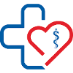   26.04.2024r.PYTANIA I WYJAŚNIENIA DO TREŚCI OGŁOSZENIA 
O ZAMÓWIENIU W TRYBIE DO 130 000,00 zł nettoDotyczy: postępowania prowadzonego w trybie do 130 tys. zł netto na dostawę artykułów gospodarczych 
i czystościowych – dla SP ZOZ w Kędzierzynie-Koźlu, AZ.2024.208.	Samodzielny Publiczny Zespół Opieki Zdrowotnej w Kędzierzynie-Koźlu przekazuje wyjaśnienia 
do złożonego zapytania do treści ogłoszenia o zamówieniu w niniejszym postępowaniu.Pytanie 1:Dotyczy: Zestawienia art. gospodarczych i czystościowych. Poz. nr 35 tj. papier toaletowy duże rolki biały, celulozowy, 2-warstwowy, dł. rolki 390 m, średnica rolki max. 28,5 cm, średnica tulei wew. 6 cm – czy Zamawiający dopuści rolkę o długości 300 m?Odpowiedź: Zamawiający dopuszcza rolkę o długości 300 m.Poz. nr 45 tj. preparat do odgrzybiania rur, poj. 1 l – czy w tej pozycji należy wycenić spray do pleśni 
do powierzchni o gramaturze 750 ml?Odpowiedź: Zamawiający dopuszcza spray do pleśni do powierzchni o gramaturze 750 ml.                         ...............…………............………………….
                                                       Kierownik Zamawiającego